School PsychologistsYou have a special role to ensure educational access and success for our students experiencing homelessness!Be familiar with common signs of homelessness by:Looking for a history of multiple schools, gaps in learning, or erratic attendance in school records;Listening for parent or student statements about living at different homes or being in transition; andReviewing Project HOPE-VA’s MV101 video at www.wm.edu/hope. Help support students experiencing homelessness by:Consulting with teachers and parents, and working directly with students to provide for their unique social-emotional needs in and out of the school building;Performing informal assessments designed to identify skill gaps, and providing instructional intervention recommendations, particularly those that can be self-administered by students outside of school if needed; andConsidering environmental circumstances in special education referral, evaluation, and eligibility.When you see signs of housing instability, reach out to your homeless liaison who can assist by: Helping students stay connected to the same school when in their best interest even if they move;Removing barriers to learning related to homelessness; andHelping families access community services.Please help your liaison help our students and their families! Liaison Name: 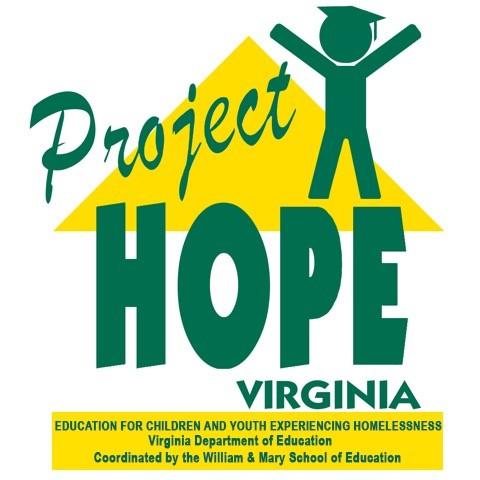 Phone Number: Email: 